Совет сельского поселения Микяшевский сельсовет муниципального района Давлекановский район Республики БашкортостанРЕШЕНИЕ10.02.2023г                                                                                                             №10О мерах профилактики правонарушений, борьбе с преступностью, алкоголизмом и наркоманией на территории сельского поселения Микяшевский  сельсовет муниципального района Давлекановский район Республики Башкортостан в 2022 годуВ соответствии с Федеральным законом от 09.02.2009 № 8-ФЗ                               «Об обеспечении доступа к информации о деятельности государственных органов и органов местного самоуправления», во исполнение требований приказа МВД России от 30.08.2011 № 975 «Об организации и проведении отчетов должностных лиц территориальных органов МВД России» и в целях реализации принципов открытости и публичности, создания условий для обеспечения прав граждан, государственных и муниципальных органов  на получение достоверной информации о деятельности полиции, Совет сельского поселения Микяшевский сельсовет муниципального района Давлекановский район Республики Башкортостан р е ш и л:1. Информацию участкового уполномоченного полиции о деятельности участкового уполномоченного полиции отдела МВД России                                   по Давлекановскому району за 2022 год, председателя социально-профилактического центра Микяшевский  принять к сведению. 2. Администрации сельского поселения Микяшевский сельсовет, отделу МВД России по Давлекановскому району, социально-профилактическому центру сельского поселения рекомендовать:- вести совместную работу всех субъектов профилактики в муниципальном районе Давлекановский район Республики Башкортостан по реализации положений Федерального закона от 23.06.2016 N182-ФЗ                    «Об основах системы профилактики правонарушений в Российской Федерации»;- усилить работу по укреплению законности и правопорядка на территории сельского поселения;- продолжить работу социально-профилактического центра на территории сельского поселения Микяшевский сельсовет по профилактике правонарушений;- принять меры по организации выпаса скота, согласно Порядку регистрации, выпаса и прогона сельскохозяйственных животных на территории сельского поселения;- обеспечить максимальный охват детей, состоящих на профилактическом учете в органах и учреждениях системы профилактики безнадзорности и правонарушений несовершеннолетних, организованными формами досуга и иных мероприятий для несовершеннолетних и их родителей, направленных на формирование здорового образа жизни.3. Контроль за выполнением настоящего решения возложить на постоянную комиссию Совета сельского поселения Микяшевский  сельсовет по социально-гуманитарным вопросам, охране правопорядка (председатель Шакиров М.Н.).4. Настоящее решение обнародовать в установленном порядке и разместить на официальном сайте Совета муниципального района Давлекановский район Республики Башкортостан в информационно-телекоммуникационной сети Интернет (раздел «Поселения муниципального района»).Глава сельского поселения                       А.Р.ГайзуллинБашкортостан Республикаһы Дәγләкән районы муниципаль районының Мәкәш ауыл Советы  ауыл биләмәһе Советы453418,Дәγләкән районы  Макаш ауылы,Узак  урамы  46Тел. 8(34768)3-82-17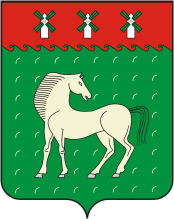 Совет сельского поселения Микяшевский сельсовет муниципального района        Давлекановский район     Республики Башкортостан453418,Давлекановский район,с.Микяшевоул.Центральная 46Тел. 8(34768)3-82-17